СОЧИНЕНИЕВозрождённые памятью из пепла.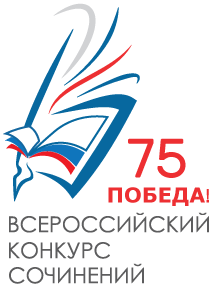 КОНКУРСНАЯ РАБОТАСубъект Российской Федерации:  Субъект Российской Федерации:  Новгородская областьНовгородская областьГород (населенный пункт):Город (населенный пункт):поселок Батецкийпоселок БатецкийПолное название образовательной организации:Полное название образовательной организации:Муниципальное автономное общеобразовательное учреждение «СредняяМуниципальное автономное общеобразовательное учреждение «Средняяшкола п.Батецкий»школа п.Батецкий»Участник конкурса:Участник конкурса:Кириллов Кириллов ДмитрийДмитрийАлександровичАлександровичКласс, курс обучения участника:Класс, курс обучения участника:5 класс5 классТема сочинения:Возрождённые памятью из пепла.Тема сочинения:Возрождённые памятью из пепла.Жанр сочинения:эссеЖанр сочинения:эссеВ 2019 году  Батецкий  район  отпраздновал  75 лет  со  Дня  освобождения  отнемецко-фашистских  захватчиков.  Этой  дате  были      посвящены    многиемероприятия, проведённые  в  нашем крае.  Я  стал  участником  музыкальнойтеатрализованной   постановки  «Жить»,  которую     придумала   моя      мама,Кириллова Ольга Мечиславовна.  Истории  всех   героев  были  написаны ею нана   основе  событий   Великой    Отечественной    войны        на   территории Новгородской иНовгородской  и  Ленинградской   областей. Мне досталась     роль      мальчикаВаньки.Ванька – это двенадцатилетний мальчишка,  которому  удалось  выжить  вкровавой расправе фашистов над жителями деревни Доскино Батецкого районарайона. В  июле-августе  1943  года  фашисты   уже    понимали,   что     захват нашейнашей страны ненашей страны не даётся им так легко, как они думали, когда 22 июня 1941 года напали нанапали на Советский Союз. Партизаны подтачивали их силы в тылу, а на фронте советские фронте   советские солдаты оказывали  жесточайшее  сопротивление. Поэтомуоккупационные     власти     издали     указ,       согласно        которому    жители оккупированных территорий подлежали эвакуации на принудительные работы в Германию и Прибалтику.в Германию и Прибалтику.Жители   Доскино   решили   покинуть   деревню  и  уйти    в лесное урочище –Пандрино,  ближе  к  партизанам. Они построили  землянки, загон для скота. К  Кним присоединились их родственники из других деревень. Всего во временномлагере    жило  около 60 человек – это старики, женщины и дети.Но фашисты,  обнаружив   пустую   деревню   Доскино, сожгли     её  и узнали,куда  ушли  её жители. 26  ноября 1943  года   карательный  отряд незаметноподобрался  к  лагерю.  Фашисты   выгнали  всех жителей лагеря из землянок,собрали в загоне для скота и подожгли. Ими были уничтожены 53 человека. На Наэтих извергов не действовали ни мольбы матерей, ни стоны стариков, ни плачдетей. Спастись удалось только четверым жителям деревни Доскино:Василий   Ананьев (12 лет)  с дедушкой   Фёдором   Ананьевичем  незадолгодо нападения карательного отряда ушли  за сеном для скота.Николай Ананьев (14 лет), старший  брат  Василия,  каким-то   чудом  сумелсбежать от фашистов.Николай Белов (14 лет) при попытке убежать был  ранен    карателями,  на  его глазахглазах  сожгли  всю его семью, а после фашисты  забрали  мальчика  с  собой ипытками пытались выяснить расположение партизанских отрядов.Когда мама прочитала  эту страшную историю, она представила образ Ваньки,которого сыграл я.  Этот  мальчик  был  вымышленным   персонажем.  Емуудалось выжить в расправе фашистов над жителями деревни Доскино, потомучто в  это время он был в партизанском отряде.«Мне тогда свезло. Я ещё утром ушёл к партизанам, а когда к ночи вернулся, застал только пепелище. Страшно было, когда обгоревшую руку видел, а на нена ней колечко… Мамино колечко…», - это самые  страшные  слова  моегомонолога. Они мне очень долго не давались.Когда  мама  мне  рассказала     об  истории      жителей   деревни  Доскино,  я ужаснулсяужаснулся, потому что не мог представить, насколько надо быть жестокимчеловеком, чтобы совершить такое преступление: убивать, сжигать  заживобезоружных  стариков,  женщин  и детей.История создания постановки «Жить» продолжилась в проекте   «Доскино.Возрождеёные памятью из пепла», работая над которым, мама более глубокоизучила трагедию урочища Пандрино. Каждой  новой  информацией     онаделилась со мной. Так  мы узнали, что в 1975 году состоялся суд над одним изкарателей-ПетромТестовым. Этот человек (нет, человеком его нельзя  назвать)более 30 лет жил и притворялся ветераном войны. Никому  и  в  голову  непришло, что этот малозаметный  бухгалтер мог совершить такое злодеяние. Но у у правды нет сроков давности. И в феврале 1975 года он  был осужден.Свидетелями на суде выступали Николай Белов, Николай Ананьев и другиежители Батецкого района, которые подтвердили, что Пётр Тестов    являлсяучастником карательного отряда и лично принимал участие в расправе наджителями деревни Доскино в урочище Пандрино.Проект «Доскино. Возрождённые памятью из пепла»  скоро     завершится.Но у нас есть идея его продолжения. Мы считаем, что должны рассказать нетолько об истории деревни Доскино, но узнать и о других деревнях Батецкогорайона, которые были сожжены фашистами и жители которых    были либоуничтожены, либо угнаны в плен. Надо обязательно собрать  информацию иобобщить её, чтобы не только наше поколение, но и в будущем, через сто идвести лет после нас, люди знали, что война – это трагедия. В войне можнопобедить, но цена этой Победы  настолько  высока,  настолько    страшна инепосильна, что каждый из нас должен сделать всё возможное и даже большее,чтобы не допустить войны.